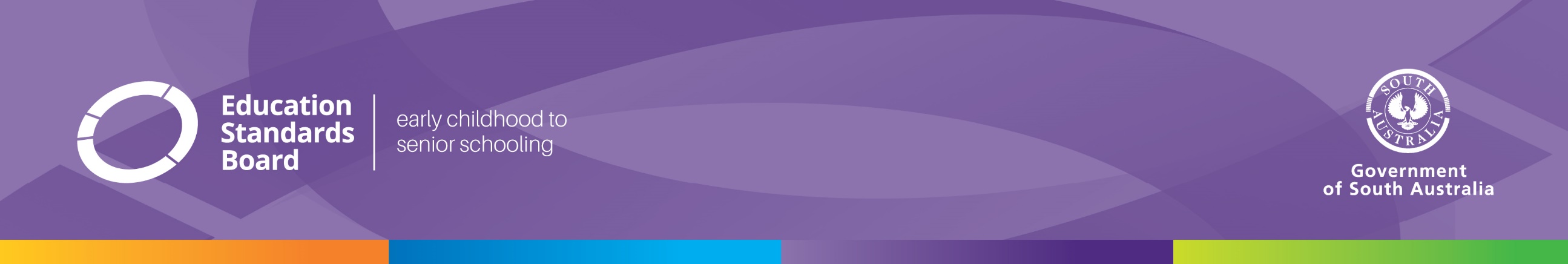 Self-assessment tool for centre-based careEducation and Care Services National Law (South Australia)Education and Care Services National Regulations 2011RectificationsIf you ticked no to any Law or Regulation listed above, please use the below table to indicate how you are going to rectify this and demonstrate your compliance and the expected timeframe, remembering that this needs to be completed as soon as possible.This self-assessment tool is to be used by early childhood services to conduct an assessment of their service against the National Law and Regulations that align with the National Quality Standard (NQS). You are required to return this form to the Education Standards Board when requested along with any supporting documentation evidence where indicated (shaded or stipulated). If you indicate no for any of the listed Laws or Regulations, you are required to complete the rectifications section at the bottom of the template.The National Law and National Regulations apply to all education and care services. Services are defined as either centre-based care or family day care. Please note: Centre-based care includes long day care services, out of school hours care services, vacation care, independent and public preschools. The Education and Care Services National Law is available at:https://www.acecqa.gov.au/nqf/national-law-regulations/national-law.The Education and Care Services National Regulations is available at:https://www.acecqa.gov.au/nqf/national-law-regulations/national-regulations. Date completed:Name of person/s completing self-assessment of compliance: Signature of person/s completing self-assessment of compliance: Ref. to Law (S) and Regulation (R) QA1: Educational program and practiceYes / NoDetails of evidence and complianceS 168R 254Is an approved framework (Early years learning framework and/or My time, our place) used to guide the development of the program?Is the educational program:based on the developmental needs, interests and experiences of each child; anddesigned to take into account the individual differences of each child? Yes NoR 73Have you developed a program that contributes to each child’s learning outcomes outlined by the learning framework? Yes NoR 74If you have children who are preschool age or younger, do you document:an assessment of each child’s development, interests and participation in the program?an assessment of each child’s progress against the outcomes of the program? Yes NoR 75Is the information about the program displayed in a place at the service that is accessible to parents?Is a copy of the program available for inspection on request:at the service for centre based care, preschool or outside hours care? Yes NoR 76If requested, do you provide families with:information about the content and operation of the program and their children’s participation in the program?a copy of their children’s assessment/evaluation documentation? Yes NoRef. to Law (S) and Regulation (R) QA2: Children’s health and safetyYes / NoDetails of evidence and complianceR 77Are adequate health and hygiene practices implemented at the service?Is food stored, handled, and served safely? Yes NoR 78R 79Do you ensure that:children can access water at any time;children are offered food and drinks appropriate to their individual needs on a regular basis throughout the day; andfood and beverages are nutritious, adequate in quantity and appropriate for the dietary requirements of individual children (including specific cultural, religious or health requirements and each child’s growth)? Yes NoR 80If you provide food at your service do you display a menu:in a place accessible to parents; andwhich accurately describes the food and beverages being supplied each day? Yes NoR 84C (3)R 84C (4)Have approved providers made any necessary updates to the sleep and rest policies and procedures?Does the service have sleep and rest risk assessments and keep a record of each sleep and rest risk assessment conducted? Yes NoR 82R 83S 167Do you ensure that the service environment is free from the use of tobacco, illicit drugs and alcohol and that staff are not affected by alcohol or drugs when educating and caring for children? Yes NoR 84Do you ensure that the nominated supervisor and staff members at the service who work with children are aware of their child protection responsibilities and the current child protection law in SA? Yes NoR 85R 86R 87Do you ensure that all educators follow service procedures in the event of an accident, injury or illness, including notification to parents within 24 hours?Does the incident, injury or illness record include all details required by R 87? Yes NoR 88Do you ensure that all educators and families follow the service’s policies and procedures for preventing and dealing with the outbreak of infectious diseases? Yes NoR 89Do you have sufficient first aid kits which are easily recognised and accessible? Have you checked that they are fully stocked and removed all out-of-date items? Yes NoR 90R 91Does the medical conditions policy include all practices, including medical management plans and risk-minimisation and communications plan set out in R 90 and developed in consultation with parents? Yes NoR 162R 90Is a risk-minimisation plan, including a communication plan, in place for all children who have medical management plans and included in the children’s enrolment records?Do you ensure that all educators and families are aware of the medical conditions policy and that families of children with medical conditions have been provided with a copy? Yes NoR 162R 90Please provide evidence of completed medical management plans, risk minimisation and communication plans for a sample of children.Please provide evidence of completed medical management plans, risk minimisation and communication plans for a sample of children.R 92–96R 161Does the medication record include all the details set out in R 92(3)?Do you ensure that all educators, families and, where applicable, children are aware of the procedure for administering medication and always follow it?Do you ensure that medical authorisations are kept in the enrolment record for each child enrolled at an education and care service or educated and cared for by a family day care educator? Yes NoR 97Has a risk assessment been conducted to identify potential emergencies that are relevant to the service?Have you ensured that plans (including maps and instructions) are developed to manage emergencies and evacuations and are displayed near each exit?Are emergency and evacuation procedures practiced and documented at least every three months by staff members, volunteers and children present?Do educators have ready access to an operating telephone? Yes NoPlease provide evidence of documented emergency rehearsals for the past 12 months.Please provide evidence of documented emergency rehearsals for the past 12 months.R 99Do you ensure that all educators follow service procedures about the delivery and collection of children from the service as set out in R 99? Yes NoR 100–102Do you ensure that all educators follow service procedures in relation to excursions, including obtaining authorisations and conducting appropriate risk assessments?Do risk assessments include consideration of all the points identified in R 101, and transport-related considerations as set out in R 102B–D?Do authorisations include all of the details set out in R 102? Yes NoRef. to Law (S) and Regulation (R) QA3: Physical environmentYes / NoDetails of evidence and complianceR 104–110R 11–115Do you ensure that the service premise, venue, or residence meets all regulatory requirements? For example:Each child has access to furniture, materials and developmentally appropriate equipment that are sufficient and suitable for their education and care?If you have children who are preschool age or younger, do you have fencing that prevents them going over, under, or through it?Are there appropriate toilet and handwashing facilities, which are safe and easily accessed by children?Are arrangements for dealing with soiled clothes, linen and nappies, which do not pose a risk to children, in place?Is there adequate light, ventilation and shade?Is there space for administrative functions and consultation with families?Is there the required amount of unencumbered indoor and outdoor space for the number of children in attendance at the service as set out in R 107 and R 108?Outdoor space allows children to explore and experience the natural environment?Are there nappy change facilities which meet the requirements of R 112?Are all areas of the premises easily supervised? Yes NoRef. to Law (S) and Regulation (R) QA4: Staffing arrangementsYes / NoDetails of evidence and complianceR 118R 145Have you ensured that a suitably qualified and experienced individual has been appointed as the educational leader at the service?Is this appointment designated in writing and held in the staff record? Yes NoR 122–123R 322R 323S 169Do you ensure that the educator-to-child ratio is maintained at all times and that only educators working directly with children are included in the ratio? Yes NoR 126R 243–244R 120R 126S 169R 321If you operate a centre-based service educating and caring for children preschool age or younger, 50% of educators must have, or be actively working towards, at least an approved diploma-level qualification. All other educators must have or be actively working towards, at least an approved certificate-III-level education and care qualification. Yes NoR 126R 243–244R 120R 126S 169R 321Do you ensure that educators who are 18 years of age do not work alone and are adequately supervised?If an educator is employed on a probationary basis for not more than three months, then qualification requirements in subsection 126(1)(b) does not applyDo you ensure required qualifications in an outside hours care service are as follows:qualified educator published in the list of approved qualifications on the ACECQA website; andThe first of every two educators meet child-to-educator ratios Yes NoR 10Do you have documentary evidence that demonstrates that educators are actively working towards an approved qualification? Yes NoR 136Do you ensure that at all times when children are in attendance at the service, there is at least one person with an approved first-aid qualification available, and at least one person who has completed approved training in the management of asthma and anaphylaxis? Yes NoR 129–135R 241–242R 324Do you ensure access to an early childhood teacher (ECT) for the amount of time required by the regulations for the number of children being educated and cared for at your service? Do you ensure that an early childhood teacher is replaced by a person who holds an approved diploma qualification or degree in primary teaching during short-term illness or leave?Are all ECTs employed to meet qualification requirements registered teachers or hold special authority to teach from Teachers Registration Board of SA? Yes NoR 145–150Do you ensure that a staff record is kept which includes the information set out in regulation 145? andDo you ensure that the staff record includes:the prescribed information for the nominated supervisor as set out in R 146?all of the prescribed information for each staff member as set out in R 147?the name of the person designated as the educational leader as set out in R 148?the prescribed information for students and volunteers as set out in R149?the name of the responsible person for each time children are being educated and cared for at the service as set out in R 150? Yes NoR 151–152Do you keep the following records in a centre-based service:Names of educators working directly with children and the hours they are working directly with children?The period that an early childhood teacher is in attendance or working with the service? (preschool age children and under)? Yes NoRef. to Law (S) and Regulation (R)Minimum requirements for persons in day-to-day charge, nominated supervisors and family day care educatorYes / NoDetails of evidence and complianceR 117AR 117BR 117CHave you ensured each person placed in day-to-day charge:is placed by the approved provider or nominated supervisor and has consented to this in writing as set out in R 117?meets the minimum requirements as set out in R 117B?Does the nominated supervisor meet the minimum requirements as set out in R 117C? Yes NoRef. to Law (S) / Regulation (R) QA5: Relationships with childrenYes / NoDetails of evidence and complianceR 155Do you ensure that educators interact with children in a way that:encourages children to express themselves and their opinions?supports children to develop self-reliance and self-esteem?maintains the dignity and rights of each child?provides positive guidance and encourages acceptable behaviour?reflects each child’s family and cultural values?is appropriate for the physical and intellectual development and abilities of each child? Yes NoR 156Do you ensure that the size and composition of each group of children provides them with the opportunity to interact and develop respectful and positive relationships with each other and with educators? Yes NoRef. to Law (S)  and Regulation (R) QA6: Collaborative relationships with families and communitiesYes / NoDetails of evidence and complianceR 157Do you ensure that parents may enter the service at any time when their child is being educated and cared for other than at times when it may pose a risk to children, prevent staff from carrying out normal duties, or contravene a court order? Yes NoRef. to Law (S) and Regulation (R) QA7: Leadership and service managementYes / NoEvidence of details and complianceS 161–162S 161ADo you ensure that there is a nominated supervisor for the service at all times as set out in S 161?Do you ensure that a responsible person, as defined in S 162, is present at all times the service is educating and caring for children? Yes NoS 170Do you ensure that only authorised persons (described in S 170) are present while children are being educated and cared for as prescribed in S 170? Yes NoS 171Do you ensure that inappropriate persons as described in S 171 are excluded from the service premises at all times whilst children are being educated and cared for? Yes NoR 158Do you ensure that all records relating to children at the service are maintained, including enrolment records, attendance records, health information, records of illness or accident? Yes NoR 168–172Do you ensure that:all policies required by R 168 are in place and available at the service, including sleep and rest?your policies align with associated regulations, such as R 90?all policies and procedures are followed?copies of current policies and procedures are readily accessible to staff at the service and available for inspection at the premises?parents are notified at least 14 days before making any changes to a policy or procedure that impact on the education and care of a child or a family’s ability to use the service?  Yes NoR 173Have you ensured that all of the information included in R 173 is displayed so that it is clearly visible from the main entrance to your service?  Yes NoRR 174–176S 173–174Do you ensure that:changes to the operation of the service, serious incidents and complaints which allege a breach of Law or Regulations are reported to the regulatory authority within the timeframe set out in R 176?information regarding circumstances which pose a risk to the health, safety or wellbeing of a child is notified to the regulatory authority as prescribed in R 175(2)(c)?information regarding any incident where the approved provider reasonably believes that physical abuse or sexual abuse of a child has occurred, or is occurring, while the child is being educated and cared for by the service, is notified to the regulatory authority?allegations that physical or sexual abuse of a child has occurred, or is occurring, while the child is being educated or cared for by the service (other than an allegation that has been notified under S 174(2)(b) of the Law) are notified to the regulatory authority? Yes NoR 177S 175Do you ensure that documentation set out in R 177 is kept at the service premises, is accurate, available for inspection by an authorised officer and available to a parent on request? Yes NoR 29R 180Do you keep information about public liability insurance for your service on the premises, except if the prescribed insurance for the education and care service is a policy of insurance or an indemnity provided by the government of a state or territory? Yes NoRR 181-–184Do you ensure that records are stored appropriately to ensure confidentiality and are retained for the period indicated in R 183? Yes NoR 185Do you ensure that a copy of the Law and Regulations can be accessed by educators, staff, volunteers and families, including those seeking to enrol their child at the service? Yes NoRef. to Law (S) and Regulation (R)Detail Law and Regulation and current practice that is non-compliantDescribe what you will do to ensure compliance in the immediate future.